МИНИСТЕРСТВО ОБРАЗОВАНИЯ И МОЛОДЁЖНОЙ ПОЛИТИКИСВЕРДЛОВСКОЙ ОБЛАСТИАчитский филиал ГАПОУ СО «Красноуфимский аграрный колледж»РАБОЧАЯ ПРОГРАММА УЧЕБНОГО ПРЕДМЕТАВ.12 ПРАВОПрофессия: 38.01.02  «Продавец, контролёр - кассир»1курс, группа 15-ПРУровень освоения (базовый)Форма обучения: очная2021 годРабочая программа разработана в соответствии с требованиями: - федерального государственного образовательного стандарта среднего общего образования, утверждённого Приказом Министерства образования и науки РФ от 29.12.2014 г. № 1645 с изменениями от 11.12.2020 г.;- федерального государственного образовательного стандарта  среднего профессионального образования по профессии 38.01.02 Продавец, контролер-кассир, утверждённого Приказом Министерства образования и науки РФ от 02.08.2013 г.№ 709 (базовая подготовка);- рабочей программы воспитания  по профессии.Разработчик: Хабарова Екатерина Васильевна, преподаватель первой квалификационной категории Ачитского филиала ГАПОУ СО «Красноуфимский аграрный колледж», СОДЕРЖАНИЕ1.ОБЩАЯ ХАРАКТЕРИСТИКА РАБОЧЕЙ ПРОГРАММЫ УЧЕБНОГО ПРЕДМЕТА             42. ПЛАНИРУЕМЫЕ РЕЗУЛЬТАТЫ ОСВОЕНИЯ УЧЕБНОГО ПРЕДМЕТА                              4      3.СТРУКТУРА И СОДЕРЖАНИЕ УЧЕБНОГО ПРЕДМЕТА                                                        84. УСЛОВИЯ РЕАЛИЗАЦИИ ПРОГРАММЫ УЧЕБНОГО ПРЕДМЕТА                                    125.КОНТРОЛЬ И ОЦЕНКА РЕЗУЛЬТАТОВ ОСВОЕНИЯ УЧЕБНОГО ПРЕДМЕТА                 14ОБЩАЯ ХАРАКТЕРИСТИКА РАБОЧЕЙ ПРОГРАММЫ УЧЕБНОГО ПРЕДМЕТАПРАВО1.1. Место учебного предмета в структуре основной   образовательной программыРабочая программа учебного предмета «Право» является частью основной профессиональной образовательной программы среднего профессионального образования по профессии СПО 38. 01.02. Продавец, контролёр - кассир (базовая подготовка).Рабочая программа учебного предмета разработана на основе федерального государственного образовательного стандарта среднего общего образования реализуемого в пределах ОПОП СПО. Место учебного предмета в структуре основной профессиональной образовательной программы: общеобразовательный цикл. Учебный предмет «Право» входит в состав предметной области «Общественные науки» ФГОС среднего общего образования и изучается в общеобразовательном цикле учебного плана ОПОП СПО на базе основного общего образования с получением среднего общего образования. Цели и задачи учебного предмета:- формирование правосознания и правовой культуры, социально-правовой активности, внутренней убежденности в необходимости соблюдения норм права, осознании себя полноправным членом общества, имеющим гарантированные законом права и свободы; содействие развитию профессиональных склонностей;- воспитание гражданской ответственности и чувства собственного достоинства, дисциплинированности, уважения к правам и свободам другого человека, демократическим правовым ценностям и институтам, правопорядку;- освоение системы знаний о праве как науке, о принципах, нормах и институтах права, необходимых для ориентации в российском и мировом нормативно-правовом материале, эффективной реализации прав и законных интересов; ознакомление с содержанием профессиональной юридической деятельности;- овладение умениями, необходимыми для применения приобретенных знаний для решения практических задач в социально-правовой сфере, продолжения обучения в системе профессионального образования;- формирование способности и готовности к сознательному и ответственному действию в сфере отношений, урегулированных правом, в том числе к оценке явлений и событий с точки зрения их соответствия закону, к самостоятельному принятию решений, правомерной реализации гражданской позиции и несению ответственности.2. ПЛАНИРУЕМЫЕ РЕЗУЛЬТАТЫ ОСВОЕНИЯ УЧЕБНОГО ПРЕДМЕТАОсвоение содержания учебной дисциплины «Право» обеспечивает достижение студентами следующих результатов:•	личностных (ЛП УП):ЛР УП 1 -	воспитание высокого уровня правовой культуры, правового сознания, уважение государственных символов (герба, флага, гимна);ЛР УП 2 - формирование гражданской позиции активного и ответственного гражданина, осознающего свои конституционные права и обязанности, уважающего закон и правопорядок, обладающего чувством собственного достоинства, осознанно принимающего традиционные национальные и общечеловеческие, гуманистические и демократические ценности;ЛР УП 3 - сформированность правового осмысления окружающей жизни, соответствующего современному уровню развития правовой науки и практики, а также правового сознания;ЛР УП 4 - готовность и способность к самостоятельной ответственной деятельности в сфере права;ЛР УП 5 -	готовность и способность вести коммуникацию с другими людьми, сотрудничать для достижения поставленных целей;ЛР УП 6 - нравственное сознание и поведение на основе усвоения общечеловеческих ценностей;ЛР УП 7 - готовность и способность к самообразованию на протяжении всей жизни; 	 •	метапредметных (МР):МР 1 -	выбор успешных стратегий поведения в различных правовых ситуациях;МР 2 -	умение продуктивно общаться и взаимодействовать в процессе совместной деятельности, предотвращать и эффективно разрешать возможные правовые конфликты;МР 3 -	владение навыками познавательной, учебно-исследовательской и проектной деятельности в сфере права, способность и готовность к самостоятельному поиску методов решения практических задач, применению различных методов познания;МР 4 -	готовность и способность к самостоятельной информационно-познавательной деятельности в сфере права, включая умение ориентироваться в различных источниках правовой информации;МР 5 -	умение самостоятельно оценивать и принимать решения, определяющие стратегию правового поведения с учетом гражданских и нравственных ценностей;МР 6 -	владение языковыми средствами: умение ясно, логично и точно излагать свою точку зрения, использовать адекватные языковые средства;МР 7 - владение навыками познавательной рефлексии в сфере права как осознания совершаемых действий и мыслительных процессов, их результатов и оснований, границ своего знания и незнания, новых познавательных задач и средств их достижения;•	предметных (ПР):ПР 1 - сформированность представлений о понятии государства, его функциях, механизме и формах;	ПР 2 - владение знаниями о понятии права, источниках и нормах права, законности, правоотношениях;ПР 3 - владение знаниями о правонарушениях и юридической ответственности; 	ПР 4 - сформированность представлений о Конституции РФ как основном законе государства, владение знаниями об основах правового статуса личности в Российской Федерации;	ПР 5 -	сформированность общих представлений о разных видах судопроизводства, правилах применения права, разрешения конфликтов правовыми способами;ПР 6 -	сформированность основ правового мышления;ПР 7 - сформированность знаний об основах административного, гражданского, трудового, уголовного права;	ПР 8 - понимание юридической деятельности; ознакомление со спецификой основных юридических профессий;ПР 9 - сформированность умений применять правовые знания для оценивания конкретных правовых норм с точки зрения их соответствия законодательству Российской Федерации;	ПР 10 -	сформированность навыков самостоятельного поиска правовой информации, умений использовать результаты в конкретных жизненных ситуациях.ЛР 1 - Осознающий себя гражданином и защитником великой страны.ЛР 2 -Проявляющий активную гражданскую позицию, демонстрирующий приверженность принципам честности, порядочности, открытости, экономически активный и участвующий в студенческом и территориальном самоуправлении, в том числе на условиях добровольчества, продуктивно взаимодействующий и участвующий в деятельности общественных организаций.ЛР 3 -Соблюдающий нормы правопорядка, следующий идеалам гражданского общества, обеспечения безопасности, прав и свобод граждан России. Лояльный к установкам и проявлениям представителей субкультур, отличающий их от групп с деструктивным и девиантным поведением. Демонстрирующий неприятие и предупреждающий социально опасное поведение окружающих.ЛР 4 - Проявляющий и демонстрирующий уважение к людям труда, осознающий ценность собственного труда. Стремящийся к формированию в сетевой среде личностно и профессионального конструктивного «цифрового следа».ЛР 5 - Демонстрирующий приверженность к родной культуре, исторической памяти на основе любви к Родине, родному народу, малой родине, принятию традиционных ценностей многонационального народа России.ЛР 6 - Проявляющий уважение к людям старшего поколения и готовность к участию в социальной поддержке и волонтерских движениях.ЛР 7 - Осознающий приоритетную ценность личности человека; уважающий собственную и чужую уникальность в различных ситуациях, во всех формах и видах деятельности.ЛР 8 -Проявляющий и демонстрирующий уважение к представителям различных этнокультурных, социальных, конфессиональных и иных групп. Сопричастный к сохранению, преумножению и трансляции культурных традиций и ценностей многонационального российского государства.ЛР 9 - Соблюдающий и пропагандирующий правила здорового и безопасного образа жизни, спорта; предупреждающий либо преодолевающий зависимости от алкоголя, табака, психоактивных веществ, азартных игр и т.д. Сохраняющий психологическую устойчивость в ситуативно сложных или стремительно меняющихся ситуациях.ЛР 10 - Заботящийся о защите окружающей среды, собственной и чужой безопасности, в том числе цифровой.ЛР 11 - Проявляющий уважение к эстетическим ценностям, обладающий основами эстетической культуры.ЛР 12 -Принимающий семейные ценности, готовый к созданию семьи и воспитанию детей; демонстрирующий неприятие насилия в семье, ухода от родительской ответственности, отказа от отношений со своими детьми и их финансового содержания.2.1. Обучающийся, освоивший учебный предмет, должен обладать общими компетенциями, включающими в себя способность:ОК 1. Понимать сущность и социальную значимость своей будущей профессии, проявлять к ней устойчивый интерес.ОК 2. Организовывать собственную деятельность, исходя из цели и способов её достижения, определённых руководителем.ОК 3. Анализировать рабочую ситуацию, осуществлять текущий и итоговый контроль, оценку и коррекцию собственной деятельности, нести ответственность за результаты своей работы.ОК 4. Осуществлять поиск информации, необходимой для эффективного выполнения профессиональных задач.ОК 5. Использовать информационно-коммуникационные технологии в профессиональной деятельности. ОК 6. Работать в команде, эффективно общаться с коллегами, руководством, клиентами. ОК 7. Соблюдать правила реализации товаров в соответствии с действующими санитарными нормами и правилами, стандартами и Правилами продажи товаров.ОК 8. Исполнять воинскую обязанность, в том числе с применением полученных профессиональных знаний (для юношей).2.2. Синхронизация образовательных результатов (ЛР УП, ПР, МР, ОК)ФГОС СОО и ФГОС СПО3. СТРУКТУРА И ПРИМЕРНОЕ СОДЕРЖАНИЕ УЧЕБНОЙ ДИСЦИПЛИНЫ3.1. Объем учебной дисциплины и виды учебной работы3.2. Тематический план и содержание УП ПРАВО4. УСЛОВИЯ РЕАЛИЗАЦИИ ПРОГРАММЫ  УЧЕБНОГО ПРЕДМЕТА4.1 Материально-техническое обеспечение обученияДля реализации программы учебного предмета имеется учебный кабинет «Право».Оборудование учебного кабинета:- рабочие места по количеству обучающихся;-рабочее место преподавателя;-комплект учебно-методической документации;-наглядные пособия: плакаты, раздаточный материал; -видеотека по курсу.Технические средства обучения: -компьютер, мультимедийный проектор.4.2. Информационное обеспечение обученияОсновные источники: 1.Архипов, А.П. Страховое право. Учебник и практикум:  учебник / Архипов А.П. — Москва: КноРус, 2019. 2.Комарова, В.В. Конституционное право России: учебник / Комарова В.В. и др. — Москва: КноРус, 2019. 3.Комарова, В.В. Конституционное право России: учебник / Комарова В.В. и др. — Москва: КноРус, 2019. 4.Смоленский, М.Б. Семейное право: учебник / Смоленский М.Б., Демьяненко Е.В. — Москва: КноРус, 2020.5.Смоленский, М.Б. Информационное право: учебник / Смоленский М.Б. и др. — Москва: КноРус, 2019. 6.Юридический словарь-справочник для государственных и муниципальных служащих: словарь / под ред. Малько А.В., Чаннова С.Е. — Москва : Проспект, 2020. Дополнительные источники:Конституция Российской Федерации 1993 г. (последняя редакция).Гражданский кодекс РФ. Ч. 1 (введен в действие Федеральным законом от 30.11.1994 № 51-ФЗ) // СЗ РФ. Гражданский кодекс РФ. Ч. 2 (введен в действие Федеральным законом от 26.01.1996 № 14-ФЗ) // СЗ РФ. Гражданский кодекс РФ. Ч. 3 (введен в действие Федеральным законом от 26.11.2001 № 46-ФЗ) // СЗ РФ.Гражданский кодекс РФ. Ч. 4 (введен в действие Федеральным законом от 18.12.2006 № 230-ФЗ) // СЗ РФ. Земельный кодекс РФ (введен в действие Федеральным законом от 25.10.2001 № 136-ФЗ) //СЗ РФ. Кодекс РФ об административных правонарушениях (введен в действие Федеральным законом от 30.12.2001 № 195-ФЗ) // СЗ РФ. Трудовой кодекс РФ (введен в действие Федеральным законом от 30.12.2001 № 197-ФЗ) //СЗ РФ. Уголовный кодекс РФ (введен в действие Федеральным законом от 13.06.1996 № 63-ФЗ) //СЗ РФ. Закон РФ от 07.02.1992 № 2300-1 «О защите прав потребителей» // СЗ РФ. Закон РФ от 19.04.1991 № 1032-1 «О занятости населения в Российской Федерации» //Ведомости Съезда народных депутатов РФ и ВС РФ. Закон РФ от 31.05.2002 № 62-ФЗ «О гражданстве Российской Федерации» // СЗ РФ. Интернет-ресурсыwww.openclass.ru (Открытый класс: сетевые образовательные сообщества).www.school-collection.edu.ru (Единая коллекция цифровых образовательных ресурсов).www.festival.1september.ru (Фестиваль педагогических идей «Открытый урок»).www.base.garant.ru («ГАРАНТ» — информационно-правовой портал).www.istrodina.com (Российский исторический иллюстрированный журнал «Родина»).5. Контроль и оценка результатов освоения УЧЕБНОГО ПРЕДМЕТАУстановление междисциплинарных связей между учебным предметом и УД, ПМ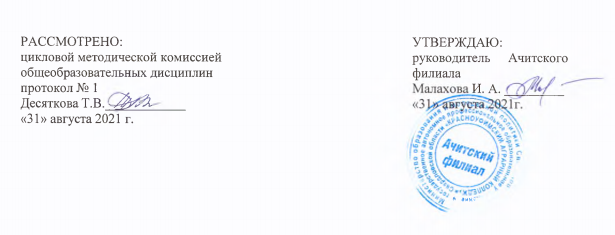 ФГОС СООФГОС СОО ФГОС СПО ФГОС СПОРезультаты освоения УДРезультаты освоения УДОбщие компетенцииОбщие компетенцииЛичностный Готовность и способность к самостоятельной ответственной деятельности в сфере праваОК 2Организовывать собственную деятельность, исходя из цели и способов её достижения. определённых руководителемЛичностный Готовность и способность к самообразованию на протяжении всей жизниОК 4Осуществлять поиск информации, необходимой для эффективного выполнения профессиональных задач.Личностный Готовность и способность вести коммуникацию с другими людьми, сотрудничать для достижения поставленных целейОК 6Работать в команде, эффективно общаться с коллегами, руководством, клиентамиМетапредметныйВыбор успешных стратегий поведения в различных правовых ситуациях; умение продуктивно общаться и взаимодействовать в процессе совместной деятельности, предотвращать и эффективно разрешать возможные правовые конфликтыОК 2Организовывать собственную деятельность, исходя из цели и способов её достижения. определённых руководителемМетапредметныйУмение самостоятельно оценивать и принимать решения, определяющие стратегию правового поведения с учетом гражданских и нравственных ценностейОК 3Анализировать рабочую ситуацию, осуществлять текущий и итоговый контроль, оценку и коррекцию собственной деятельности, нести ответственность за результаты своей работы.МетапредметныйГотовность и способность к самостоятельной информационно-познавательной деятельности в сфере права, включая умение ориентироваться в различных источниках правовой информацииОК 4Осуществлять поиск информации, необходимой для эффективного выполнения профессиональных задач.МетапредметныйГотовность и способность к самостоятельной информационно-познавательной деятельности в сфере права, включая умение ориентироваться в различных источниках правовой информацииОК 5Использовать информационно-коммуникационные технологии в профессиональной деятельности.ПредметныйСформированность умений применять правовые знания для оценивания конкретных правовых норм с точки зрения их соответствия законодательству Российской ФедерацииОК 1Понимать сущность и социальную значимость своей будущей профессии, проявлять к ней устойчивый интересПредметныйСформированность навыков самостоятельного поиска правовой информации, умений использовать результаты в конкретных жизненных ситуациях.ОК 3Анализировать рабочую ситуацию, осуществлять текущий и итоговый контроль, оценку и коррекцию собственной деятельности, нести ответственность за результаты своей работыВид учебной работыОбъем часовМаксимальная учебная нагрузка (всего)150Обязательная аудиторная учебная нагрузка (всего) 100Самостоятельная работа обучающегося (всего)50№ урокаНаименование разделов и темСодержание учебного материала, практические работы, самостоятельная работа обучающихсяОбъем часовКоды компетенций и личностных результатов, формированию которых способствует элемент программыРаздел 1. Юриспруденция как важная общественная наука. Роль права в жизни человека и обществаРаздел 1. Юриспруденция как важная общественная наука. Роль права в жизни человека и обществаРаздел 1. Юриспруденция как важная общественная наука. Роль права в жизни человека и обществаРаздел 1. Юриспруденция как важная общественная наука. Роль права в жизни человека и обществаРаздел 1. Юриспруденция как важная общественная наука. Роль права в жизни человека и общества1Значение изучения права.Система юридических наук. Юридические профессии: адвокат, нотариус, судья. Теории происхождения права. Закономерности возникновения права. Исторические особенности зарождения права в различных уголках мира.2ЛР УП 3, МР 4, ПР 2, ПР 4. ЛР 2. ЛР 3, ОК 3, ОК 4.2Происхождение права и основные теории его понимания.Происхождение права в государствах Древнего Востока, Древней Греции, Древнего Рима, у древних германцев и славян. Нормы права. Основные принципы права. Презумпции и аксиомы права. Система регулирования общественных отношений. Механизм правового регулирования.2ЛР УП 3, МР 4, ПР 2, ПР 4. ЛР 2. ЛР 3, ОК 3, ОК 4.3Право и мораль.Самостоятельная работа обучающихся № 1: составить таблицу.2ЛР УП 4, МР 3, МР 4, ПР 2,  ЛР 2, ЛР 3, ОК 3, ОК 4.Раздел 2. Правовое регулирование общественных отношений. Теоретические основы права как системыРаздел 2. Правовое регулирование общественных отношений. Теоретические основы права как системыРаздел 2. Правовое регулирование общественных отношений. Теоретические основы права как системыРаздел 2. Правовое регулирование общественных отношений. Теоретические основы права как системыРаздел 2. Правовое регулирование общественных отношений. Теоретические основы права как системы4Понятие и система права.Правовые нормы и их характеристики. Классификация норм права, структура правовой нормы. Способы изложения норм права в нормативных правовых актах. Институты права. Отрасли права. Понятие и виды правотворчества. Законодательный процесс. Юридическая техника. Правовой обычай. Юридический прецедент. Договоры как форма выражения воли участников правоотношений, их виды.2ЛР УП 2, МР 1, ПР 2, ПР 4, ЛР 2. ЛР 3, ОК 3, ОК 4.5Нормативный правовой акт.Виды нормативных правовых актов. Действие норм права во времени, пространстве и по кругу лиц. Этапы и особенности применения права. Правила разрешения юридических противоречий. Сущность и назначение толкования права. Способы и виды толкования права Пробелы в праве. Аналогия права и аналогия закона.2ЛР УП 2, МР 1, ПР 2, ПР 4, ЛР 2. ЛР 3, ОК 3, ОК 4.6Виды нормативно-правовых актов.Самостоятельная работа обучающихся № 2: составить систематизирующую таблицу 2ЛР УП 4, МР 3, МР 4, ПР 2,  ЛР2,  ЛР 3, ОК 3, ОК 4.Раздел 3. Правоотношения, правовая культура и правовое поведение личностиРаздел 3. Правоотношения, правовая культура и правовое поведение личностиРаздел 3. Правоотношения, правовая культура и правовое поведение личностиРаздел 3. Правоотношения, правовая культура и правовое поведение личностиРаздел 3. Правоотношения, правовая культура и правовое поведение личности7Правоотношения.Юридические факты как основание правоотношений. Виды и структура правоотношений. Правомерное поведение. 2ЛР УП 3, МР 4, ПР 2, ПР 4, ЛР 2, ЛР 3, ОК 3, ОК 4.8Юридическая ответственность.Функции юридической ответственности. Принципы юридической ответственности. Виды юридической ответственности. Основания освобождения от юридической ответственности. Обстоятельства, исключающие преступность деяния. 2ЛР УП 3, МР 4, ПР 2, ПР 4, ЛР 2, ЛР 3, ОК 3, ОК 4.9Правонарушения.Правонарушение, его состав, признаки. Виды правонарушений.2ЛР УП 3, МР 4, ПР 2, ПР 4, ЛР 2, ЛР 3, ОК 3, ОК 4.10Правовое сознание и его структураПравовая психология. Правовая идеология. Правовая культура. Романо-германская правовая семья. Англо-саксонская правовая семья. Религиозно-правовая семья. Социалистическая правовая семья.2ЛР УП 3, МР 4, ПР 2, ПР 4, ЛР 2, ЛР 3, ОК 3, ОК 4.11Пределы действия законовСамостоятельная работа обучающихся №3: составить2ЛР УП 3, МР 3, МР 4, ПР 4,  ЛР 3, ОК 3, ОК 4.12Правовая система в РоссииСамостоятельная работа обучающихся № 4: составить2ЛР УП 3, МР 3, МР 4, ПР 4,  ЛР 3, ОК 3, ОК 4.13Правовая культураСамостоятельная работа обучающихся № 5: написать эссе.2ЛР УП 3, МР 3, МР 4, ПР 4,  ЛР 3, ОК 3, ОК 4.Раздел 4. Государство и право. Раздел 4. Государство и право. Раздел 4. Государство и право. Раздел 4. Государство и право. Раздел 4. Государство и право. 14Понятие государства и его признакиПодходы к пониманию государства. Жизнь людей в догосударственный период. Происхождение древневосточного государства. Происхождение античного государства. Происхождение государства древних германцев и славян. 2ЛР УП 3, МР 4, ПР 2, ПР 4, ЛР 2, ЛР 3, ОК 3, ОК 4.15Теории происхождения государстваТеории происхождения государства: теологическая, патриархальная, ирригационная, договорная, марксистская, теория насилия. Признаки государства. Сущность государства. Функции государства. Виды функций государства. 2ЛР УП 3, МР 4, ПР 2, ПР 4, ЛР 2, ЛР 3, ОК 3, ОК 4.16Форма государства и его элементыМонархия как форма правления. Республика как форма власти. Государственное устройство. Политический режим. Государственный механизм и его структура. 2ЛР УП 3, МР 4, ПР 2, ПР 4, ЛР 2, ЛР 3, ОК 3, ОК 4.17Организация власти и управления в стране.Глава государства. Законодательная власть. Исполнительная власть. Судебная власть. Местное самоуправление. Принципы местного самоуправления. Признаки правового государства. Конституция Российской Федерации — основной закон страны. Структура Конституции РФ. Основы конституционного строя России. 2ЛР УП 3, МР 4, ПР 2, ПР 4, ЛР 2, ЛР 3, ОК 3, ОК 4.18ГражданствоПорядок приобретения и прекращения российского гражданства. Правовой статус человека в демократическом правовом государстве. Избирательные системы и их виды. Референдум.  Выборы Президента Российской Федерации.2ЛР УП 3, МР 4, ПР 2, ПР 4, ЛР 2, ЛР 3, ОК 3, ОК 4.19Контрольная работа «Государство и право»Контрольная работа2ЛР УП 3, МР 4, ПР 2, ПР 4, ЛР 2, ЛР 3, ОК 3, ОК 4.20Закон о гражданстве РФ.Самостоятельная работа обучающихся № 6: ознакомиться с содержанием2ЛР УП 3, МР 3, МР 4, ПР 4,  ЛР 3, ОК 3, ОК 4.21Президент Российской Федерации.Самостоятельная работа обучающихся № 7:составить схему.2ЛР УП 3, МР 3, МР 4, ПР 4,  ЛР 3, ОК 3, ОК 4.22Депутатская деятельность.Самостоятельная работа обучающихся № 8: написать эссе 2ЛР УП 3, МР 3, МР 4, ПР 4,  ЛР 3, ОК 3, ОК 4.Раздел 5 Правосудие и правоохранительные органыРаздел 5 Правосудие и правоохранительные органыРаздел 5 Правосудие и правоохранительные органыРаздел 5 Правосудие и правоохранительные органыРаздел 5 Правосудие и правоохранительные органы23Защита прав человека в государствеСудебная система. Конституционный суд Российской Федерации. Суды общей юрисдикции. Мировые суды. Порядок осуществления правосудия в судах общей юрисдикции. Арбитражные суды. Правоохранительные органы Российской Федерации. 2ЛР УП 5, МР 6, ПР 2, ПР 4, ЛР 2, ЛР 3, ОК 3, ОК 4.25Система органов внутренних делПрокуратура и ее деятельность. Органы Федеральной службы безопасности Российской Федерации. 2ЛР УП 5, МР 6, ПР 2, ПР 4, ЛР 2, ЛР 3, ОК 3, ОК 4.26Правоохранительные органы РФОсобенности деятельности правоохранительных органов РФ: Федеральной службы охраны, Федеральной службы исполнения наказаний, Федеральной службы судебных приставов, Федеральной миграционной службы, Федеральной службы РФ по контролю за оборотом наркотиков, Федеральной налоговой службы, Федеральной таможенной службы.2ЛР УП 5, МР 6, ПР 2, ПР 4, ЛР 2, ЛР 3, ОК 3, ОК 4.27Закон о полицииСамостоятельная работа обучающихся № 9: ознакомиться с  содержанием.2ЛР УП 3, МР 3, МР 4, ПР 4,  ЛР 3, ОК 3, ОК 4.28Подготовка к контрольной работе.Самостоятельная работа обучающихся № 10:проработать опорные конспекты.2ЛР УП 3, МР 3, МР 4, ПР 4,  ЛР 3, ОК 3, ОК 4.29Контрольная работа «Правосудие и правоохранительные органы»Контрольная работа 2ЛР УП 5, МР 6, ПР 2, ПР 4, ЛР 2, ЛР 3, ОК 3, ОК 4.Раздел 6. Гражданское правоРаздел 6. Гражданское правоРаздел 6. Гражданское правоРаздел 6. Гражданское правоРаздел 6. Гражданское право30Понятие и сущность гражданского права. Гражданские правоотношения. Источники гражданского права. Виды субъектов гражданских правоотношений. Физическое лицо как субъект права. Юридические лица как субъекты права. 2ЛР УП 5, МР 6, ПР 2, ПР 4, ЛР 2, ЛР 3, ОК 3, ОК 4.31Понятие сделки и ее видыФормы сделок. Основания недействительности сделок. Представительство в сделках. Доверенность и ее виды. Понятие обязательства. Способы обеспечения исполнения обязательств. Виды договоров. Порядок заключения, изменения и расторжения договоров. Отдельные виды обязательств.2ЛР УП 5, МР 6, ПР 2, ПР 4, ЛР 2, ЛР 3, ОК 3, ОК 4.32Право собственности. Основания возникновения права собственности. Понятие права интеллектуальной собственности. Интеллектуальные права (исключительные — имущественные, неимущественные; иные — право доступа, право следования). Авторское право. Смежные права. Право охраны нетрадиционных объектов интеллектуальной собственности. Право средств индивидуализации участников гражданского оборота.2ЛР УП 5, МР 6, ПР 2, ПР 4, ЛР 2, ЛР 3, ОК 3, ОК 4.33Защита права собственности.Понятие общей собственности. Защита права собственности. Защита чести, достоинства и деловой репутации. Понятие гражданско-правовой ответственности. Виды гражданско-правовой ответственности. Способы защиты гражданских прав.2ЛР УП 5, МР 6, ПР 2, ПР 4, ЛР 2, ЛР 3, ОК 3, ОК 4.34Патентное правоСамостоятельная работа обучающихся № 11: подготовить презентацию.2ЛР УП 3, МР 3, МР 4, ПР 4,  ЛР 3, ОК 3, ОК 4.35Предпринимательское правоПредпринимательство и предпринимательское право. Правовые средства государственного регулирования экономики. Организационно-правовые формы предпринимательской деятельности. Хозяйственные товарищества. Хозяйственные общества. Производственный кооператив (артель). Унитарное предприятие. Правовое регулирование защиты предпринимательской деятельности и прав предпринимателей. Права потребителей. Защита прав потребителей при заключении договоров на оказание услуг. Сроки предъявления претензий. Защита прав потребителей.2ЛР УП 5, МР 6, ПР 2, ПР 4, ЛР 2, ЛР 3, ОК 3, ОК 4.36Понятие и сущность наследования.Правила наследования на основании завещания. Формы завещания. Наследование по закону.2ЛР УП 5, МР 6, ПР 2, ПР 4, ЛР 2, ЛР 3, ОК 3, ОК 4.37Гражданского кодексСамостоятельная работа обучающихся № 12: ознакомиться с содержанием.2ЛР УП 3, МР 3, МР 4, ПР 4,  ЛР 3, ОК 3, ОК 4.38Подготовка к контрольной работе.Самостоятельная работа обучающихся № 13: проработать опорные конспекты.2ЛР УП 3, МР 3, МР 4, ПР 4,  ЛР 3, ОК 3, ОК 4.39Контрольная работа «Гражданское право»Контрольная работа2ЛР УП 5, МР 6, ПР 2, ПР 4, ЛР 2, ЛР 3, ОК 3, ОК 4.Раздел 7. Защита прав потребителейРаздел 7. Защита прав потребителейРаздел 7. Защита прав потребителейРаздел 7. Защита прав потребителейРаздел 7. Защита прав потребителей40Защита прав потребителейПравовое регулирование поведения потребителей на рынке. 2ЛР УП 5, МР 6, ПР 2, ПР 4, ЛР 2, ЛР 3, ОК 3, ОК 4.41Порядок и способы защиты прав потребителей.Порядок и способы защиты прав потребителей. Права потребителей.2ЛР УП 5, МР 6, ПР 2, ПР 4, ЛР 2, ЛР 3, ОК 3, ОК 4.42Закон РФ «О защите прав потребителей»Самостоятельная работа обучающихся № 14: изучить содержание2ЛР УП 3, МР 3, МР 4, ПР 4,  ЛР 3, ОК 3, ОК 4.Раздел 8. Правовое регулирование образовательной деятельностиРаздел 8. Правовое регулирование образовательной деятельностиРаздел 8. Правовое регулирование образовательной деятельностиРаздел 8. Правовое регулирование образовательной деятельностиРаздел 8. Правовое регулирование образовательной деятельности43Правовое регулирование образованияСистема образования. Основные источники образовательного права. 2ЛР УП 5, МР 6, ПР 2, ПР 4, ЛР 2, ЛР 3, ОК 3, ОК 4.44Права и обязанности обучающихсяПрава обучающихся. Обязанности обучающихся. Основные правила поведение в сфере образования2ЛР УП 5, МР 6, ПР 2, ПР 4, ЛР 2, ЛР 3, ОК 3, ОК 4.45Закон «Об образовании»Самостоятельная работа обучающихся № 15: составить таблицу.2ЛР УП 3, МР 3, МР 4, ПР 4,  ЛР 3, ОК 3, ОК 4.Раздел 9. Семейное и наследственное правоРаздел 9. Семейное и наследственное правоРаздел 9. Семейное и наследственное правоРаздел 9. Семейное и наследственное правоРаздел 9. Семейное и наследственное право46Правила наследованияОсновные правила наследования и порядок защиты наследственных прав. 2ЛР УП 5, МР 6, ПР 2, ПР 4, ЛР 2, ЛР 3, ОК 3, ОК 4.47Порядок заключения и расторжение брака.Порядок заключения брака. Расторжение брака.2ЛР УП 5, МР 6, ПР 2, ПР 4, ЛР 2, ЛР 3, ОК 3, ОК 4.48Права и обязанности супругов.Самостоятельная работа обучающихся № 16: написать эссе2ЛР УП 3, МР 3, МР 4, ПР 4,  ЛР 3, ОК 3, ОК 4.49Имущественные права в бракеИмущественные и личные неимущественные права супругов. Договорный режим имущества супругов. 2ЛР УП 5, МР 6, ПР 2, ПР 4, ЛР 2, ЛР 3, ОК 3, ОК 4.50Родители и детиРодители и дети: правовые основы взаимоотношений. Алиментные обязательства.2ЛР УП 5, МР 6, ПР 2, ПР 4, ЛР 2, ЛР 3, ОК 3, ОК 4.51Семейный кодексСамостоятельная работа обучающихся № 17: ознакомиться с содержанием.2ЛР УП 3, МР 3, МР 4, ПР 4,  ЛР 3, ОК 3, ОК 4.52Подготовка к контрольной работе.Самостоятельная работа обучающихся № 18: проработать опорные конспекты.2ЛР УП 3, МР 3, МР 4, ПР 4,  ЛР 3, ОК 3, ОК 4.53Контрольная работа «Семейное и наследственное право».Контрольная работа2ЛР УП 5, МР 6, ПР 2, ПР 4, ЛР 2, ЛР 3, ОК 3, ОК 4.Раздел 10. Трудовое правоРаздел 10. Трудовое правоРаздел 10. Трудовое правоРаздел 10. Трудовое правоРаздел 10. Трудовое право54Трудовое право.Понятие трудового права. Принципы и источники трудового права. Коллективный договор. Трудовое соглашение. 2ЛР УП 5, МР 6, ПР 2, ПР 4, ЛР 2, ЛР 3, ОК 3, ОК 4.55Занятость.Занятость и безработица. Занятость и трудоустройство.2ЛР УП 5, МР 6, ПР 2, ПР 4, ЛР 2, ЛР 3, ОК 3, ОК 4.56Порядок взаимоотношений работников и работодателейТрудовой договор. Гарантии при приеме на работу. Порядок и условия расторжения трудового договора. Расторжение трудового договора по инициативе работодателя. 2ЛР УП 5, МР 6, ПР 2, ПР 4, ЛР 2, ЛР 3, ОК 3, ОК 4.57Трудовой кодекс Российской ФедерацииСамостоятельная работа обучающихся № 19: подготовить презентацию.2ЛР УП 3, МР 3, МР 4, ПР 4,  ЛР 3, ОК 3, ОК 4.58Трудовые споры и дисциплинарная ответственность.Трудовые споры и дисциплинарная ответственность.2ЛР УП 5, МР 6, ПР 2, ПР 4, ЛР 2, ЛР 3, ОК 3, ОК 4.59Правовое регулирование труда несовершеннолетних Льготы, гарантии и компенсации, предусмотренные трудовым законодательством для несовершеннолетних.2ЛР УП 5, МР 6, ПР 2, ПР 4, ЛР 2, ЛР 3, ОК 3, ОК 4.60Подготовка к контрольной работе.Самостоятельная работа обучающихся № 20: проработать опорные конспекты.2ЛР УП 3, МР 3, МР 4, ПР 4,  ЛР 3, ОК 3, ОК 4.61Контрольная работа «Трудовое право».Контрольная работа2ЛР УП 5, МР 6, ПР 2, ПР 4, ЛР 2, ЛР 3, ОК 3, ОК 4.Раздел 11. Административное право и административный процессРаздел 11. Административное право и административный процессРаздел 11. Административное право и административный процессРаздел 11. Административное право и административный процессРаздел 11. Административное право и административный процесс62Административное правоАдминистративное право и административные правоотношения. Особенности административного права. Административные правоотношения.2ЛР УП 5, МР 6, ПР 2, ПР 4, ЛР 2, ЛР 3, ОК 3, ОК 4.63Понятие административного правонарушения и административная ответственность.Понятие административного правонарушения. Административная ответственность.2ЛР УП 5, МР 6, ПР 2, ПР 4, ЛР 2, ЛР 3, ОК 3, ОК 4.64Меры административного наказания. Меры административного наказания. Производство по делам об административных правонарушениях.2ЛР УП 5, МР 6, ПР 2, ПР 4, ЛР 2, ЛР 3, ОК 3, ОК 4.65Подготовка к контрольной работе.Самостоятельная работа обучающихся № 21: проработать опорные конспекты.2ЛР УП 3, МР 3, МР 4, ПР 4,  ЛР 3, ОК 3, ОК 4.66Контрольная работа «Административное право»Контрольная работа 2ЛР УП 5, МР 6, ПР 2, ПР 4, ЛР 2, ЛР 3, ОК 3, ОК 4.Раздел 12. Уголовное право и уголовный процессРаздел 12. Уголовное право и уголовный процессРаздел 12. Уголовное право и уголовный процессРаздел 12. Уголовное право и уголовный процессРаздел 12. Уголовное право и уголовный процесс67Уголовное правоПонятие уголовного права. Принципы уголовного права. Действие уголовного закона. Понятие преступления. Основные виды преступлений. Уголовная ответственность и наказание. 2ЛР УП 5, МР 6, ПР 2, ПР 4, ЛР 2, ЛР 3, ОК 3, ОК 4.68Уголовная ответственность несовершеннолетнихУголовный процесс. Особенности уголовного процесса по делам несовершеннолетних. Защита от преступления. Права обвиняемого, потерпевшего, свидетеля. Уголовное судопроизводство.2ЛР УП 5, МР 6, ПР 2, ПР 4, ЛР 2, ЛР 3, ОК 3, ОК 4.69Уголовный кодексСамостоятельная работа обучающихся № 22: подготовить презентацию. 2ЛР УП 3, МР 3, МР 4, ПР 4,  ЛР 3, ОК 3, ОК 4.70Уголовный процессуальный кодексСамостоятельная работа обучающихся № 23: ознакомиться с содержанием. 2ЛР УП 3, МР 3, МР 4, ПР 4,  ЛР 3, ОК 3, ОК 4.Раздел 13. Международное право как основа взаимоотношений государств мираРаздел 13. Международное право как основа взаимоотношений государств мираРаздел 13. Международное право как основа взаимоотношений государств мираРаздел 13. Международное право как основа взаимоотношений государств мираРаздел 13. Международное право как основа взаимоотношений государств мира	71Международное правоПонятие международного права. Источники и принципы международного права. Субъекты международного права. Международная защита прав человека в условиях мирного и военного времени.2ЛР УП 5, МР 6, ПР 2, ПР 4, ЛР 2, ЛР 3, ОК 3, ОК 4.72Правозащитные организации Правозащитные организации и развитие системы прав человека. Европейский суд по правам человека. Международная защита прав детей. Международные споры и международно-правовая ответственность. Международное гуманитарное право и права человека.2ЛР УП 5, МР 6, ПР 2, ПР 4, ЛР 2, ЛР 3, ОК 3, ОК 4.73Международные правозащитные организацииСамостоятельная работа обучающихся № 24: составить схему.2ЛР УП 3, МР 3, МР 4, ПР 4,  ЛР 3, ОК 3, ОК 4.74Подготовка к зачётуСамостоятельная работа обучающихся № 25: проработать опорные конспекты.2ЛР УП 3, МР 3, МР 4, ПР 4,  ЛР 3, ОК 3, ОК 4.75Итоговая контрольная работа.Контрольная работа2ЛР УП 5, МР 6, ПР 2, ПР 4, ЛР 2, ЛР 3, ОК 3, ОК 4.ВСЕГО ЧАСОВ150АУДИТОРНЫХ100САМОСТОЯТЕЛЬНАЯ РАБОТА50Результаты обученияКритерии оценкиМетоды оценки•	личностных (ЛП УП):ЛР УП 1 -	воспитание высокого уровня правовой культуры, правового сознания, уважение государственных символов (герба, флага, гимна);ЛР УП 2 - формирование гражданской позиции активного и ответственного гражданина, осознающего свои конституционные права и обязанности, уважающего закон и правопорядок, обладающего чувством собственного достоинства, осознанно принимающего традиционные национальные и общечеловеческие, гуманистические и демократические ценности;ЛР УП 3 - сформированность правового осмысления окружающей жизни, соответствующего современному уровню развития правовой науки и практики, а также правового сознания;ЛР УП 4 - готовность и способность к самостоятельной ответственной деятельности в сфере права;ЛР УП 5 -	готовность и способность вести коммуникацию с другими людьми, сотрудничать для достижения поставленных целей;ЛР УП 6 - нравственное сознание и поведение на основе усвоения общечеловеческих ценностей;ЛР УП 7 - готовность и способность к самообразованию на протяжении всей жизни; 	 •	метапредметных (МР):МР 1 -	выбор успешных стратегий поведения в различных правовых ситуациях;МР 2 -	умение продуктивно общаться и взаимодействовать в процессе совместной деятельности, предотвращать и эффективно разрешать возможные правовые конфликты;МР 3 -	владение навыками познавательной, учебно-исследовательской и проектной деятельности в сфере права, способность и готовность к самостоятельному поиску методов решения практических задач, применению различных методов познания;МР 4 -	готовность и способность к самостоятельной информационно-познавательной деятельности в сфере права, включая умение ориентироваться в различных источниках правовой информации;МР 5 -	умение самостоятельно оценивать и принимать решения, определяющие стратегию правового поведения с учетом гражданских и нравственных ценностей;МР 6 -	владение языковыми средствами: умение ясно, логично и точно излагать свою точку зрения, использовать адекватные языковые средства;МР 7 - владение навыками познавательной рефлексии в сфере права как осознания совершаемых действий и мыслительных процессов, их результатов и оснований, границ своего знания и незнания, новых познавательных задач и средств их достижения;•	предметных (ПР):ПР 1 - сформированность представлений о понятии государства, его функциях, механизме и формах;	ПР 2 - владение знаниями о понятии права, источниках и нормах права, законности, правоотношениях;ПР 3 - владение знаниями о правонарушениях и юридической ответственности; 	ПР 4 - сформированность представлений о Конституции РФ как основном законе государства, владение знаниями об основах правового статуса личности в Российской Федерации;	ПР 5 -	сформированность общих представлений о разных видах судопроизводства, правилах применения права, разрешения конфликтов правовыми способами;ПР 6 -	сформированность основ правового мышления;ПР 7 - сформированность знаний об основах административного, гражданского, трудового, уголовного права;	ПР 8 - понимание юридической деятельности; ознакомление со спецификой основных юридических профессий;ПР 9 - сформированность умений применять правовые знания для оценивания конкретных правовых норм с точки зрения их соответствия законодательству Российской Федерации;	ПР 10 -	сформированность навыков самостоятельного поиска правовой информации, умений использовать результаты в конкретных жизненных ситуациях.- проявление эмоциональной устойчивости;-проявление личностной позиции.- использует достижения современной науки и технологий для повышения собственного интеллектуального развития в выбранной профессиональной деятельности- владеет программным  материалом: владеет навыками познавательной, учебно-исследовательской и проектной деятельности в сфере права - владение нормами речевого поведения в различных ситуациях межличностного и межкультурного общения;- умеет самостоятельно искать правовую информацию, использовать её в конкретных жизненных ситуациях;- умеет применять правовые знания для оценивания конкретных правовых норм Наблюдение и анализ работы в группе, выступление с докладом, рефератом, презентацией.Составление кластера, интеллект-карты, схем.Наблюдение и анализ результатов выполнения :практических работконтрольных работтестовых работвнеаудиторных работинтерактивных заданийУстная, письменная оценка знаний, умений по результатам промежуточного контроля и итоговой аттестации по учебному предметуПредметное содержание УПОбразовательные результатыНаименование УД, ПМВарианты междисциплинарных заданийПраво ЛР УП  4,  МР 2, ПР 2, ПР 4. ЛР5. ЛР 10, ОК 3, ОК 4.ЭкономикаПМ. 01.Продажа непродовольственных товаровПМ. 02. Продажа непродовольственных товаров Анализ законов о защите прав потребителей. Разработка логотипов. Решение ситуативных задач.Выполнение творческих проектов.Деловая игра.